.                ГКОУ «Хамзаюртовский лицей Казбековского района»                                        № 1сентябрь  2019год  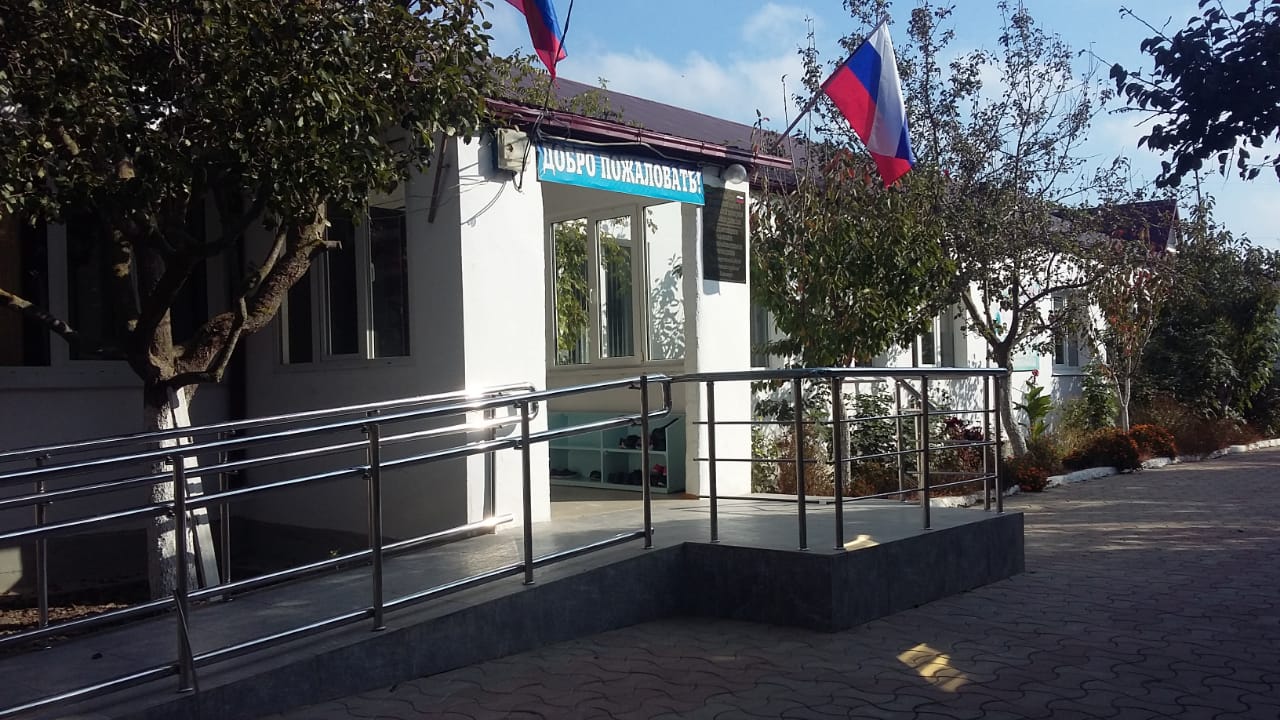                      ВЕСТИ ЛИЦЕЯ.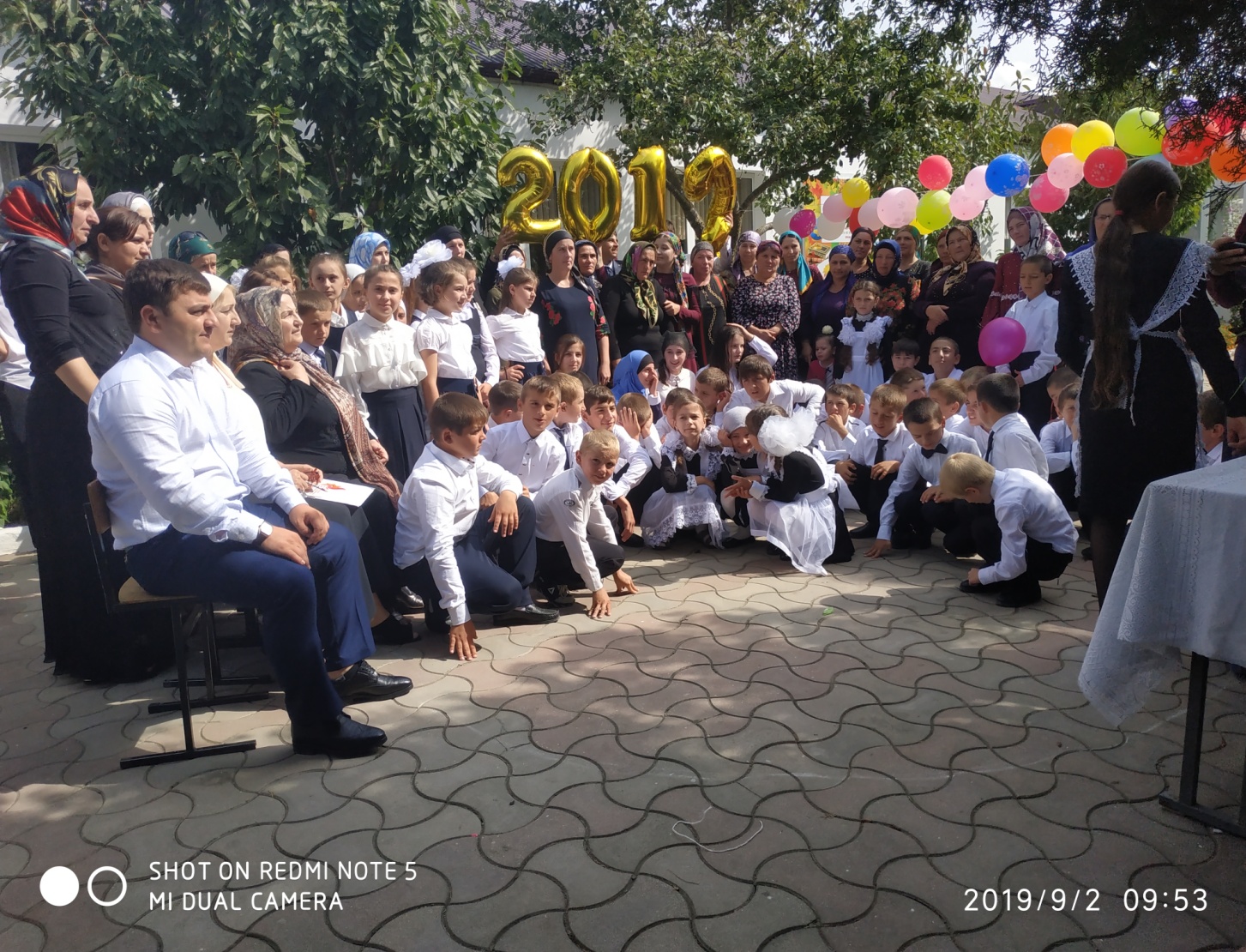 Читайте в номере:1.Праздник 1сентября.2. Общешкольное родительское собрание.3.Мероприятия, посвященные борьбе с терроризмом.4. Конкурс чтецов (в честь дня рождения Расула Гамзатова)5. Участие в конкурсе «Память сильнее времени».6. Школьные олимпиады.7.Встреча с представителем Муфтията.     Как   быстро  пролетают  три,  казалось бы, нескончаемых  месяца лета. И вот наступает  день, когда  всем  школьникам    нужно начинать   новый  учебный  год. Первое  сентября-  момент  начала  новой  жизни, нового  этапа. Поэтому  в  этот  день  повсюду  царит  атмосфера  праздника  и  радости.    Для  учеников  этот  праздник  всегда  будет  ассоциироваться  с запахом новых  учебников,  школьной  формой,  яркими  портфелями  и  карандашами.  В это  день  школа  украшена  разноцветными  шарами  и  лентами. В этом  году школа  приняла  10 первоклашек.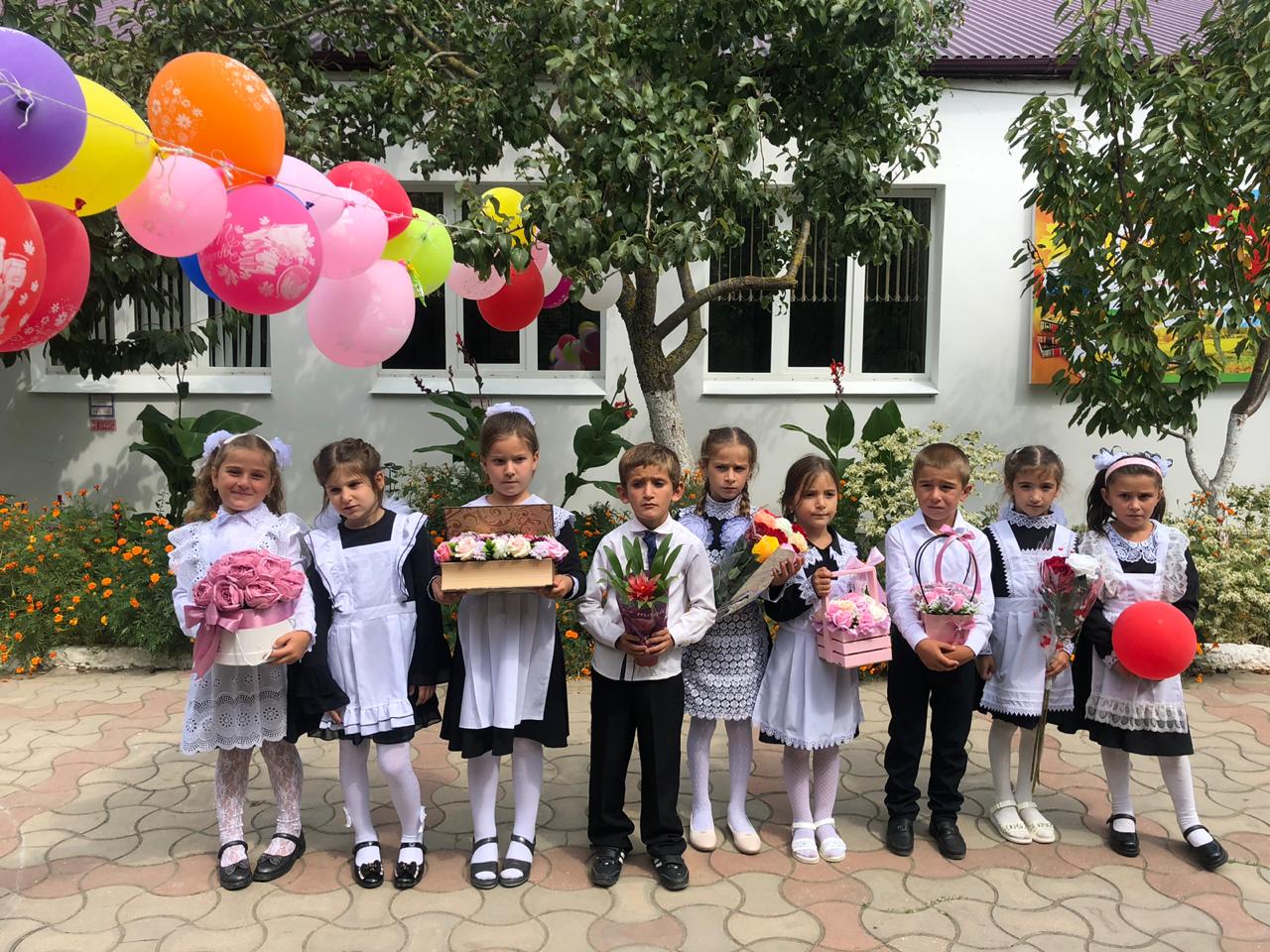 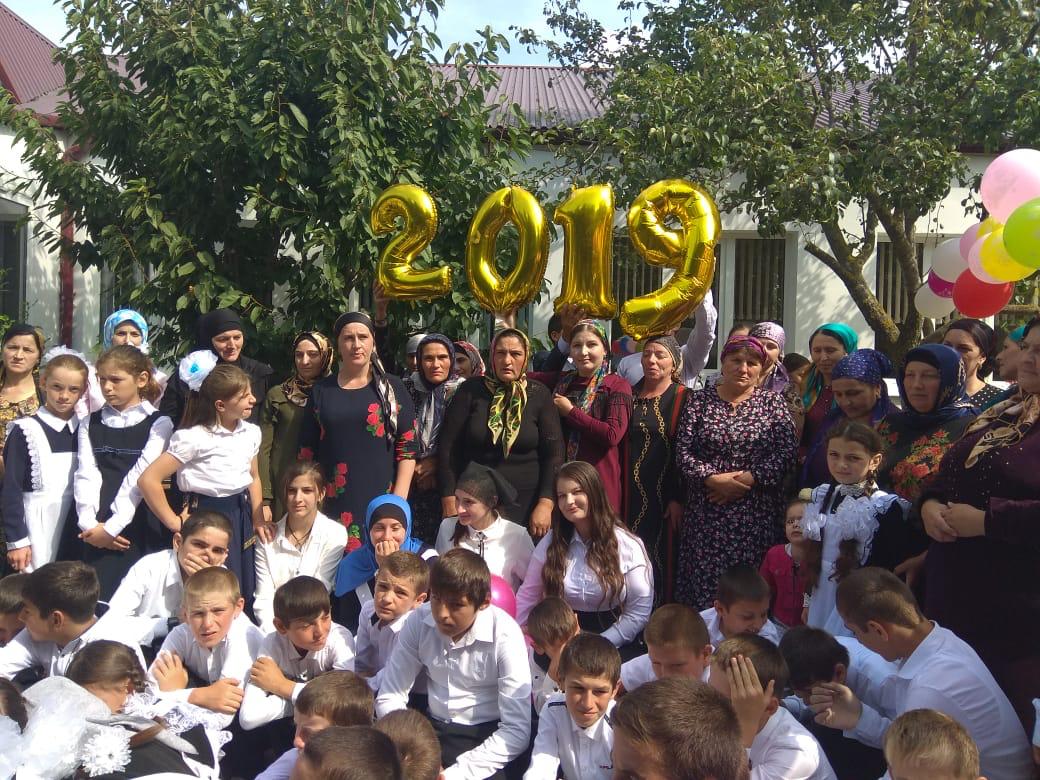 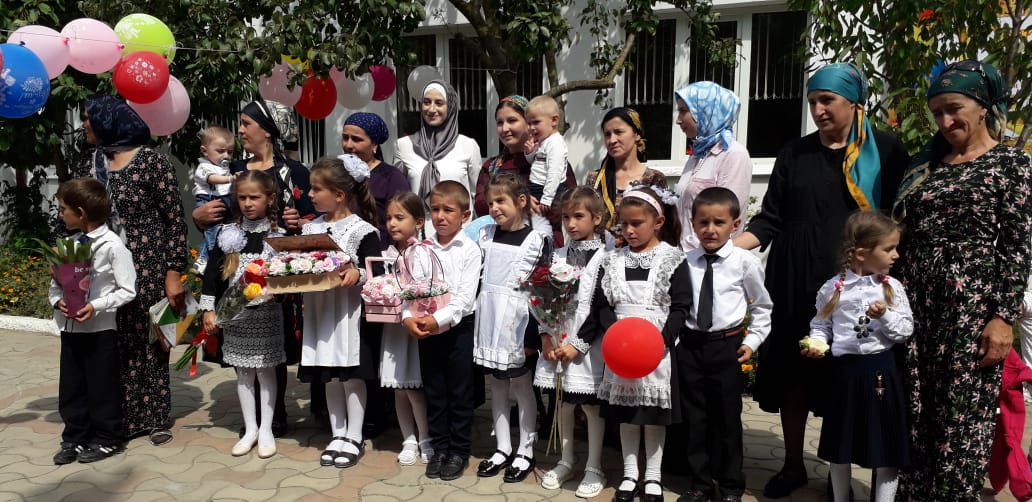                                                            Содрогнул весь мир, вся планета Земля.                                                          Горе черною птицей взлетело,                                                          На исходе сентябрьского трудного дня                                                          Солнце будто от слез заблестело.     В школе прошло мероприятие на тему «Мы помним…», посвященное  Дню солидарности в борьбе с терроризмом. Цель мероприятий, проводимых ко Дню солидарности в борьбе с терроризмом- информационное противодействие терроризму, формированию активной  гражданской позиции у всех категорий граждан. Учитель истории подготовил рассказ о хронике событий в Беслане, подчеркнув то горе и страдание, которое перенесли дети, родители и учителя. В ходе беседы были раскрыты понятия таких слов как: «терроризм», «теракт» и причины, порождающие желание совершать террористические акты.      Организована была и встреча с представителем Муфтията, который рассказал детям об опасности терроризма.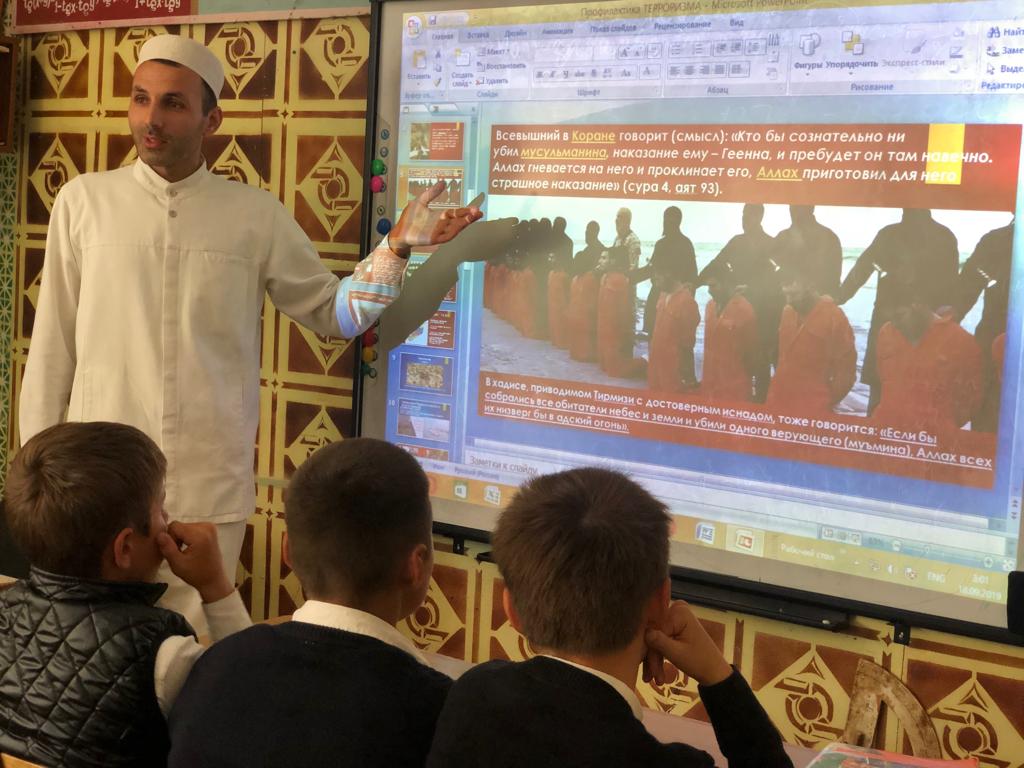 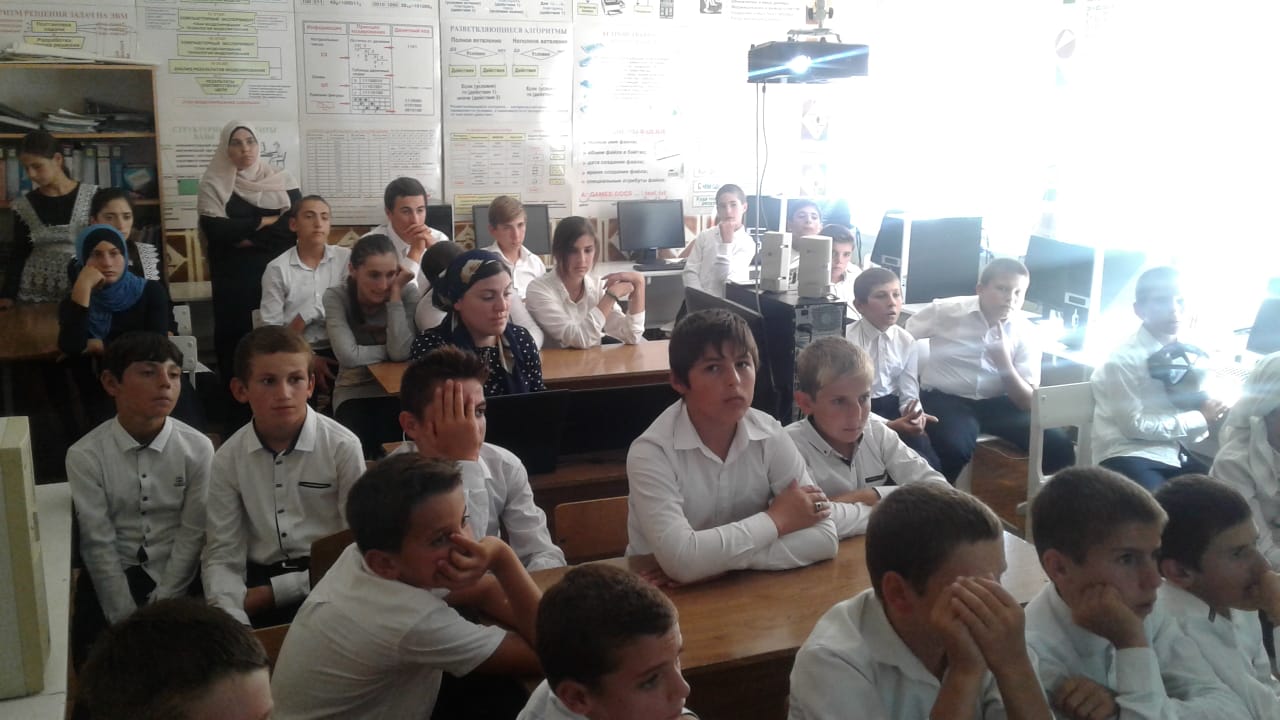 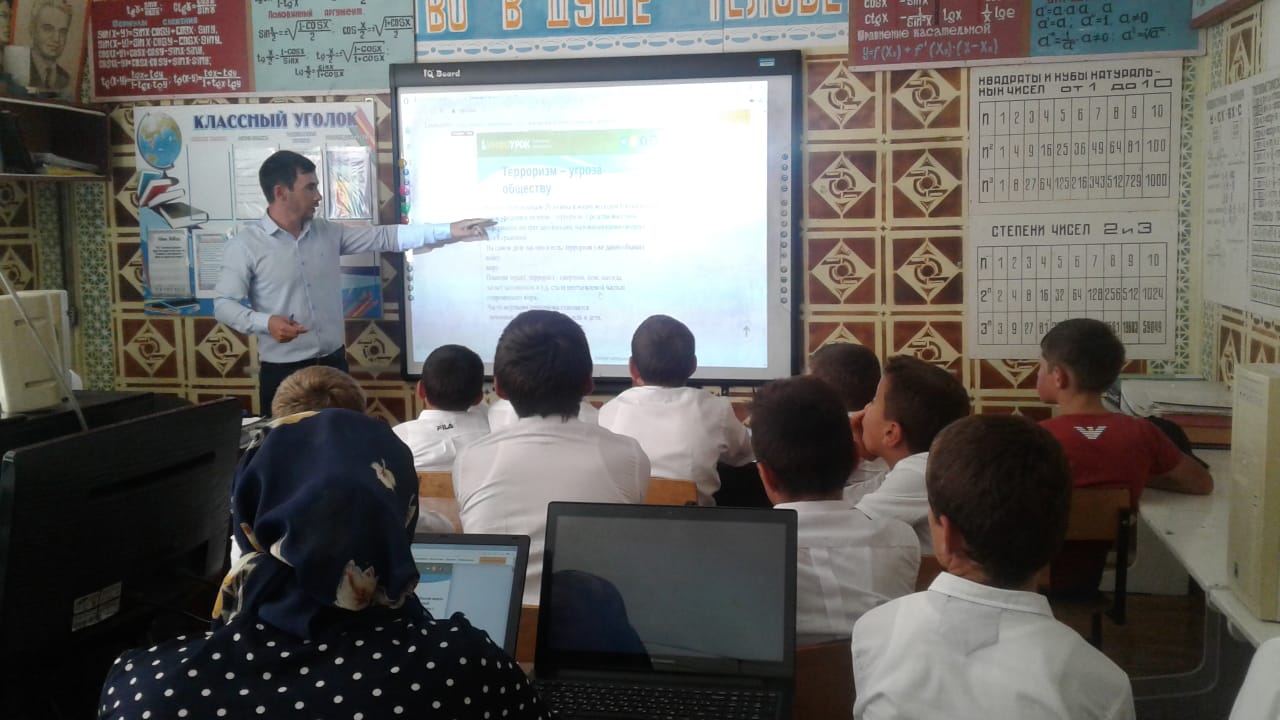        В начале учебного года было проведено общешкольное родительское собрание. Пригласили всех родителей. В повестку собрания были включены следующие вопросы:краткие итоги за 2018-2019 учебный год, задачи на новый учебный год; роль семьи  в воспитании детей; выбор состава родительского комитета. По вопросам воспитания и становления личности ребенка особую роль играет семья. Директор подчеркнул о необходимости тесного взаимодействия, сотрудничества и  партнерства педагогов и родителей. Общие дела, заботы положительно влияют на организацию совместной работы.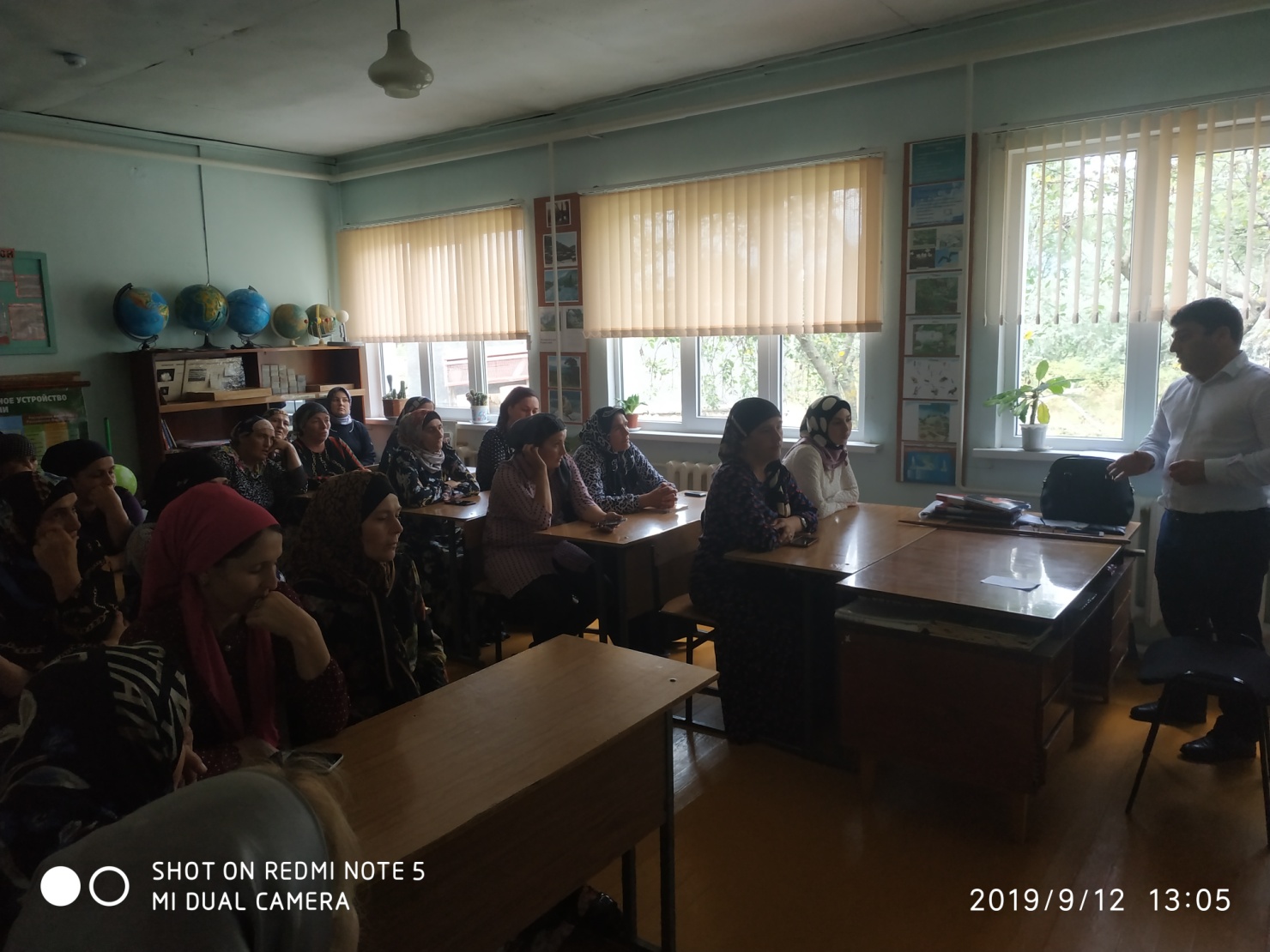        Начался учебный год с конкурсов. В числе первых таких был конкурс сочинений, в память Афганской войны. Наши учащиеся с большим интересом отнеслись к данному проекту, ведь о войне в Афганистане они знают не только из книг, но и из уст самого участника военных действий. Первый этап провели внутри школы, далее выбрали лучшую работу и приняли участие в конкурсе «Память сильнее времени».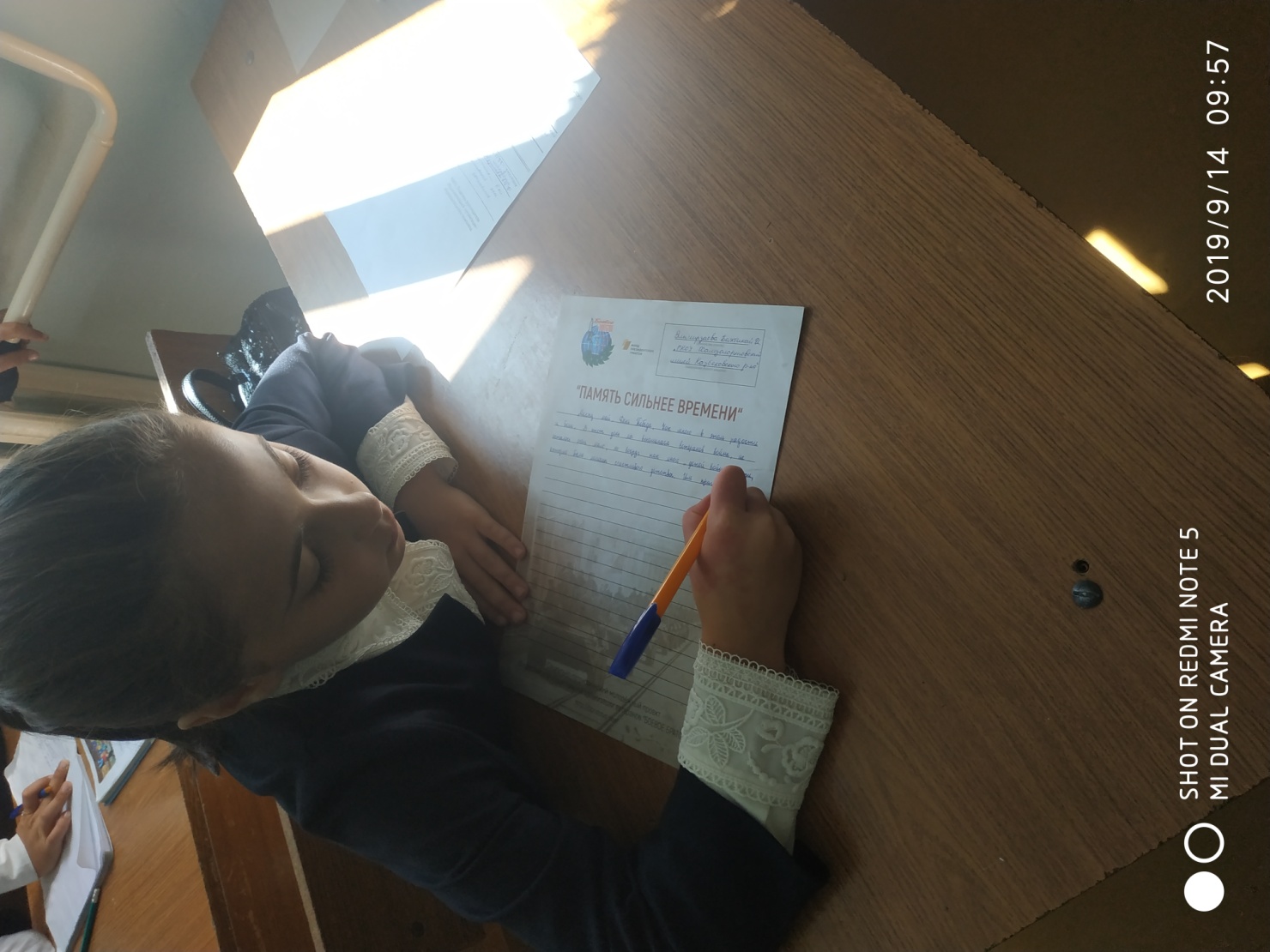      Сентябрь знаменателен для нас. Вся общественность республики отмечает день рождение Расула Гамзатова- самого популярного, самого известного деятеля культурной жизни Дагестана. Во всех уголках республики проводят вечера, огоньки, конкурсы в память о поэте.      С целью повышения общественного интереса к произведениям Р. Гамзатова, популяризации наших дагестанских  народных обычаев и традиций, расширения читательского кругозора, привития любви к родному краю и родному слову, был организован конкурс чтецов между  учащимися 5-9 классов.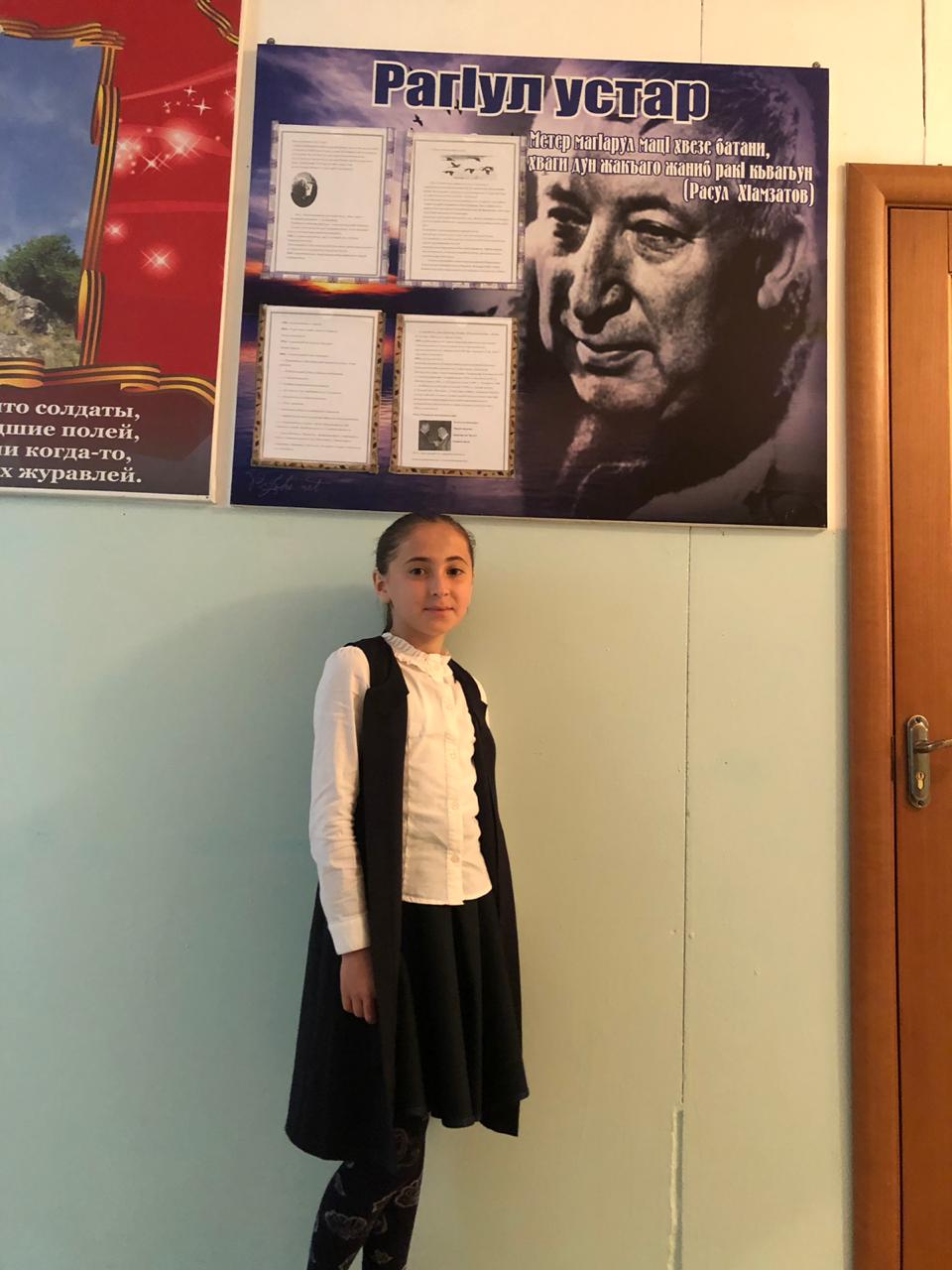 Школьная газета - «Вести лицея» № 1,сентябрь 2019года.Редактор газеты - Абдуллаева Земфира Ферхадовна.Ред. коллегия – Сайпулаева Жамиля  Абдурахмановна.Учредитель - ГКОУ РД «Хамзаюртовский лицей Казбековского района».